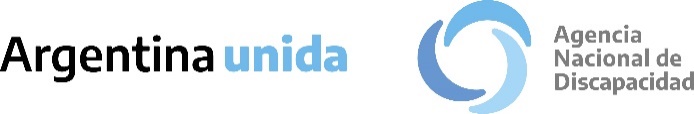 CARNET N°:FICHA DE INSCRIPCIÓN EN ACTIVIDADES DE RECREACIÓN Y DEPORTES, EN LA SEDE RAMSAY DE LA AGENCIA NACIONAL DE DISCAPACIDAD, PARA ASISTENTES DE PERSONAS CON DISCAPACIDADEN CASO DE ASISTIR A MÁS DE UNA PERSONA CON DISCAPACIDAD, DEBE PRESENTARSE UNA FICHA POR CADA UNA. ¿ES LA PROPIA PERSONA CON DISCAPACIDAD QUIEN SOLICITA LA ASISTENCIA QUE USTED BRINDA? SI/NO_________¿TIENE LA PERSONA CON DISCAPACIDAD INDICACIÓN MÉDICA Y/O DE EQUIPO INTERDISCIPLINARIO QUE RECOMIENDE ASISTENCIA? SI/NO: _________ En caso afirmativo, adjunte fotocopia.¿QUÉ ASISTENCIA REQUIERE LA PERSONA?________________________________________________________________________________________________________________________________________________________________COMPLETAR APELLIDO, NOMBRE, DNI Y FIRMA DE LA PERSONA CON DISCAPACIDAD A LA QUE ASISTE: APELLIDO Y NOMBRE: ______________________________________ DNI:____________________________________FIRMA: __________________________________________________________________________________________En caso de ser necesaria la firma de madre, padre, o representante legal: FIRMA DE MADRE, PADRE O REPRESENTANTE LEGAL: _____________________________________________Aclaración de nombre, apellido y vínculo:______________________________________________________A CONTINUACIÓN, COMPLETE SUS PROPIOS DATOS:APELLIDO Y NOMBRE:  	FECHA DE NACIMIENTO:	/	/	TIPO/Nº DOCUMENTO:  	DOMICILIO:  _____________________________C. POSTAL:_________________ LOCALIDAD:  	TELÉFONO:	EMAIL: 	MÁXIMO NIVEL DE ESTUDIOS LOGRADO:_______________________OCUPACIÓN:  	OBRA SOCIAL:	Nº AFILIADO:  	GRUPO SANGUÍNEO:  ____________________ ALÉRGICO: SI / NO:_______A QUÉ:  	MEDICACIÓN: DOSIS:  	MÉDICO TRATANTE:________________________________TE:  _____________________________________________EN CASO DE URGENCIA, NOTIFICAR A: 1- _____________________________________________ TE: ______________________________________________2- _____________________________________________ TE: ______________________________________________3- _____________________________________________ TE: ______________________________________________CENTRO ASISTENCIAL AL QUE DEBE SER DERIVADO: ______________________________________________________FIRMA:__________________ Aclaración: __ _____________________________ Fecha:  	__________________                                                                      Firma y aclaración de personal que recepciona:_____________________________Video reapertura de las actividades recreativas, deportivas y físicas de la ANDIS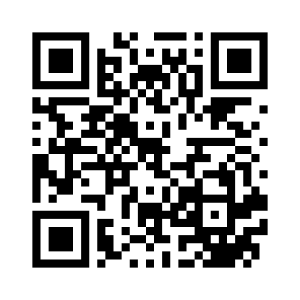 